Вариант 1.1. Мономерами ДНК и РНК являютсяазотистые основания                         3)дезоксирибоза или рибозааминокислоты                                4)нуклеотиды2. В молекуле ДНК количество нуклеотидов с гуанином составляет 30%от общего числа. Сколько нуклеотидов с тимином в этой молекуле?20%                                                     3)40%60%                                                     4)70%3. Рибосомы являются местом синтезануклеиновых кислот                         3) жировбелков                                                4) углеводов4. На рисунке изображена растительная клетка. Какую функцию выполняют органоиды клетки, обозначенные буквой А? 5. Если нуклеотидный состав ДНК – АТТ-ГЦГ-ТАТ, то нуклеотидный состав и-РНКТАА-ЦГЦ-УТАТАА-ГЦГ-УТУУАА-ЦГЦ-АУАУАА-ЦГЦ-АТА 6.Выберите только признаки молекулы ДНК.состоит из одной цеписостоит из двух цепеймономерами являются аминокислотымолекула не способна к репликациимономерами являются нуклеотидымолекула способна к репликации7. Фенотип - это совокупностьвнешних признаков организмавнешних и внутренних признаков организмавнутренних признаков организмавсех генов организма8. Преобладающий признак, проявляющийся в гомозиготном  и гетерозиготном состоянии определяющего его генадоминантныйрецессивныйаллельныйгетерозиготный9. Анализирующим называется скрещивание исследуемой особи с:гомозиготной доминантной  особьюгетерозиготной особьюгомозиготной рецессивной особьюособью с аналогичным генотипом10. При скрещивании черной морской свинки (Аа) с черным самцом(Аа) в поколении F1 получится50% белых и 50% черных морских свинок25% белых и 75% черных морских свинок75% белых и 25% черных морских свинок100% черных морских свинок11. Половые клетки организма – это гаметысоматические клеткихромосомыкариотипы12.Выберите признаки, позволяющие судить о генотипе организмагомозиготный  по данному признаку организмгетерозиготный по данному признаку организмвысокий, худой, голубоглазыйнеполностью доминирующий признакталантливый, способныйкареглазый блондин13.У кареглазого мужчины и голубоглазой женщины родились трое кареглазых девочек и один голубоглазый мальчик. Ген карих глаз доминирует. Каковы генотипы родителей?Отец АА,  мать АаОтец аа,    мать ААОтец аа,    мать АаОтец Аа,   мать аа14. У арбуза зеленая окраска и шаровидная форма плодов – доминантные признаки, полосатая окраска и удлиненная форма плодов – рецессивные. Гомозиготное растение с удлиненными зелеными плодами скрестили с гомозиготным растением, имеющим круглые полосатые плоды. В получили 120 растений, в F2 – 1240 растений. А) Сколько фенотипов могут иметь растения F1? Б) Сколько растений F1 будут гетерозиготны? В) Сколько разных фенотипов могут иметь растения F2 ? Г) Сколько дигетерозиготных растений может быть в F2? Д) Сколько растений в F2 могут иметь полосатую окраску и удлиненную форму плодов?Вариант 2.1.Информационная  РНК выполняет следующую функциюперенос аминокислот на рибосомы     3)снятие и перенос информации с ДНКформирование ДНК                               4)синтез второй цепи ДНК2.Если молекула ДНК содержит 28% нуклеотида А, то чему примерно должно равнятся количество нуклеотида Г?28%                  3) 22%14%                  4) 44%3.Между первым и вторым понятием существует определенная связь. Аналогичная связь существует между третьим и одним из приведенных ниже. Найти это понятие.нуклеотид          3) глицерин                аминокислота    4) липид4. На каком рисунке изображён органоид, в котором происходит окисление органических веществ до углекислого газа и воды?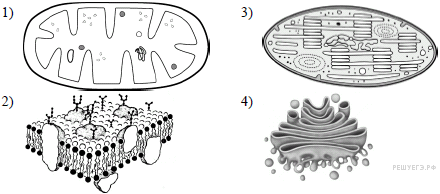 5. Чистыми линиями в опытах Г. Менделя были растения, имевшие генотипы  Аа и аа                   3) АА и аа  АА и Аа                 4) Аа и Аа6. Половые клетки человека содержат 23 хромосомы, а соматические клеткиженщины –46 + ХX44 + XХ23 + Х22 + Х7.Установите соответствие между названием вещества и его особенностями строения8.Если аминокислота кодируется кодоном УГГ, то в ДНК ему соответствует триплет ТЦЦ                        3)УЦЦАГГ                          4)АЦЦ9. Генотип – это совокупность:всех генов видавсех генов организмавсех генов, расположенных в ядре клеткивсех генов популяции10.  Определите доминантный гомозиготный генотип:1)  Аа     2)  СС       3)  АА        4)  Вс11. Для определения  гетерозиготного генотипа особи проводят анализирующее  скрещивание с особью гомозиготной по рецессивному признаку. В каком случае приведены примеры такого скрещивания?Аа  x  аа                         3)Аа    x    АаАА  x    аа                      4) АА  x  Аа12. При моногибридном скрещивании гетерозиготных особей во втором поколении происходит  расщепление по фенотипу в соотношении 3:1, а по генотипу – в соотношении 1:2:1, что является формулировкой закона: единообразиянезависимого распределения геновсцепленного наследованиярасщепления13.  При скрещивании морских свинок с генотипами ааВВ и ААвв получится потомствоАаВВ           3) ааВв          АаВв           4) ААВв14. У человека наличие веснушек (А)доминирует над их отсутствием(а), а вьющиеся волосы(В) – над прямыми (в). В семье отец с прямыми волосами и без веснушек, а мать дигетерозиготна по этим генам. Составьте схему скрещивания, определите генотипы родителей, возможного потомства и вероятность рождения детей с веснушками и прямыми волосами.  Решение задач на дигибридное скрещивание1. У гороха желтая окраска семян А доминантна по отношению к зеленой а., а гладкая форма семян В – по отношению к морщинистой b. От скрещивания гомозиготных растений (желтого гладкого и зеленого морщинистого) в F1 получили 115 семян, а в F2 – 1717. А) Сколько разных генотипов в F1; Б) Сколько типов гамет образуют растения F1; В) Сколько растений F2 с желтыми гладкими семенами? Г) Сколько растений F2 с зелеными гладкими семенами? Д) Сколько фенотипов в F2? 2. У арбуза зеленая окраска и шаровидная форма плодов – доминантные признаки, полосатая окраска и удлиненная форма плодов – рецессивные. Гомозиготное растение с удлиненными зелеными плодами скрестили с гомозиготным растением, имеющим круглые полосатые плоды. В F1 получили 120 растений, в F2 – 1240 растений. А) Сколько фенотипов могут иметь растения F1? Б) Сколько растений F1 будут гетерозиготны? В) Сколько разных фенотипов могут иметь растения F2 ? Г) Сколько дигетерозиготных растений может быть в F2? Д) Сколько растений в F2 могут иметь полосатую окраску и удлиненную форму плодов? 3. У человека карий цвет глаз К доминирует над голубым к, а способность лучше владеть правой рукой N – над леворукостью n. Голубоглазый правша, гетерозиготный по второму признаку, женился над кареглазой левше, гетерозиготной по первому признаку. Каких детей можно ожидать от такого брака? 4. Жесткие волосы у человека и наличие веснушек – доминантные признаки, мягкие волосы и отсутствие веснушек – рецессивные. Гетерозиготная женщина с мягкими волосами и веснушками выходит замуж за мужчину с жесткими волосами и без веснушек. Каких детей можно ожидать от этого брака? 5. Тонкие плоские ногти (А) и голубовато-белый цвет ногтей (В) – доминантные признаки, нормальные (а) обычные (b) ногти – рецессивные признаки. Каких детей можно ожидать от брака женщины с тонкими обычными ногтями и мужчины с нормальными голубовато- белыми ногтями? 6. Широкие ноздри (А) у человека доминируют над узкими (а), высокая и узкая переносица (В) – над низкой и широкой (b). Какой нос могут иметь дети от брака дигетерозиготной женщины и мужчины с узкими ноздрями и низкой широкой переносицей? 7. Длинный (А) и широкий (В) подбородок у человека – доминантные признаки, а короткий (а) и узкий острый подбородок (b) – рецессивные. Какой подбородок могут иметь дети от брака дигетерозиготной женщины с длинным широким подбородком и мужчины с коротким узким острым подбородком? 8. Нормальный рост у овса доминирует над гигантизмом, а раннеспелость над – позднеспелостью. Какой фенотип могут иметь гибриды, полученные от скрещивания дигетерозиготного растения с растением, гетерозиготным по первому признаку и гомозиготным по второму признаку? 9. Мать имеет короткие уши со свободной мочкой (доминантный признак), а отец – длинные 9доминантный признак) уши с приросшей мочкой. У сына от этого брака длинные уши со свободной мочкой, а у дочери – короткие с приросшей. Определите генотип родителей и детей.10. У человека курчавые волосы и белая прядь волос надо лбом – доминантные признаки, прямые волосы и отсутствие локона – рецессивные. Отец с курчавыми волосами и без локона, мать с прямыми волосами и седой прядью надо лбом. Все дети в этой семье имеют признаки матери. Каких еще детей можно ожидать от этого брака? 11. У дрозофилы серая окраска тела доминирует над черной, нормальные крылья – над загнутыми. Скрещиваются две серые мухи с нормальными крыльями. Потомство F1 фенотипически единообразно – с серым телом и нормальными крыльями. Каковы возможные генотипы скрещиваемых особей и потомства? 12. У морских свинок черная окраска шерсти (С) доминирует над белой (с), длинная шерсть (D) над короткой (d). Самец морской свинки, имеющий длинную черную шерсть, скрещен с самкой, шерсть которой короткая и черная. В нескольких пометах этой пары получено 15 короткошерстных черных свинок, 13 длинношерстных черных, 4 короткошерстных черных, 5 длинношерстных черных. Каковы генотипы родителей? 13. У человека альбинизм (а) и предрасположенность к подагре (b) – рецессивные признаки. Один из супругов альбинос, другой имеет предрасположенность к подагре. Первый ребенок здоров и имеет нормальную пигментацию, а второй – альбинос и предрасположен к подагре. Какова вероятность рождения в этой семье здорового ребенка – альбиноса (в %)? 14. Некоторые формы катаракты и глухонемоты – рецессивные признаки. Какова вероятность рождения здоровых детей в семье, где один из родителей страдает катарактой и глухонемотой, а второй супруг гетерозиготен по этим признака? 15. При скрещивании черного петуха без хохла с бурой хохлатой курицей все потомство оказалось черным и хохлатым. Определите генотипы родителей и потомства. Какие признаки являются доминантными? Какая часть гибридов F2 будет бурой без хохла? 16. У человека некоторые формы близорукости доминируют над нормальным зрением, а карий цвет глаз – над голубым. Какова вероятность рождения голубоглазого близорукого ребенка от брака близорукого кареглазого мужчины с голубоглазой женщиной с нормальным зрением? 17. У человека имеется две формы слепоты, которые наследуются как рецессивные признаки. Какова вероятность рождения зрячего, если его родители слепые, но их слепота вызвана разными генами, а по другому гену они гетерозиготны? 18. У человека короткий череп – доминантный признак, длинный – рецессивный, наличие щели между резцами – доминантный, отсутствие – рецессивный. Какова вероятность рождения ребенка с длинным черепом и без щели между резцами от брака дигетерозиготного мужчины с коротким черепом и щелью между резцами и гетерозиготной женщины с коротким черепом и без щели между резцами? 19. У человека есть две формы глаукомы, одна из которых наследуется как доминантный признак, а вторая – как рецессивный. Какова вероятность рождения здорового ребенка, если у отца одна форма глаукомы, а у матери – другая, причем оба родителя являются гетерозиготными? 20. У крупного рогатого скота комолость (безрогость) и черный цвет шерсти доминирует над рогатостью и красной окраской. При скрещивании комолого черного быка с тремя красными безрогими коровами телята оказались все черные, но от двух коров потомство всегда комолое, а от третьей – как комолое, так и рогатое. Определите генотипы быка и коров.контролируют жизнедеятельность                  поглощают энергию солнечного светахранят наследственную информацию              запасают воду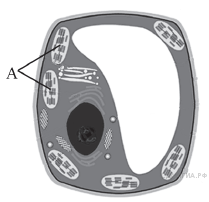 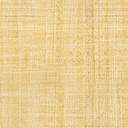 Целлюлозаглюкозабелок………..особенностями строения веществавеществоодноцепочная молекуласодержит урациловый нуклеотиддвуцепочная молекуласпиралевидная молекула	содержит рибозуцепи удерживаются водородными связямиДНКРНК